28.05.2020 – kl. VI – matematykaPrzerabiamy lekcję – Rozwiązywanie równań – zadania tekstowe  
                                                                                             (podręcznik str. 204-208)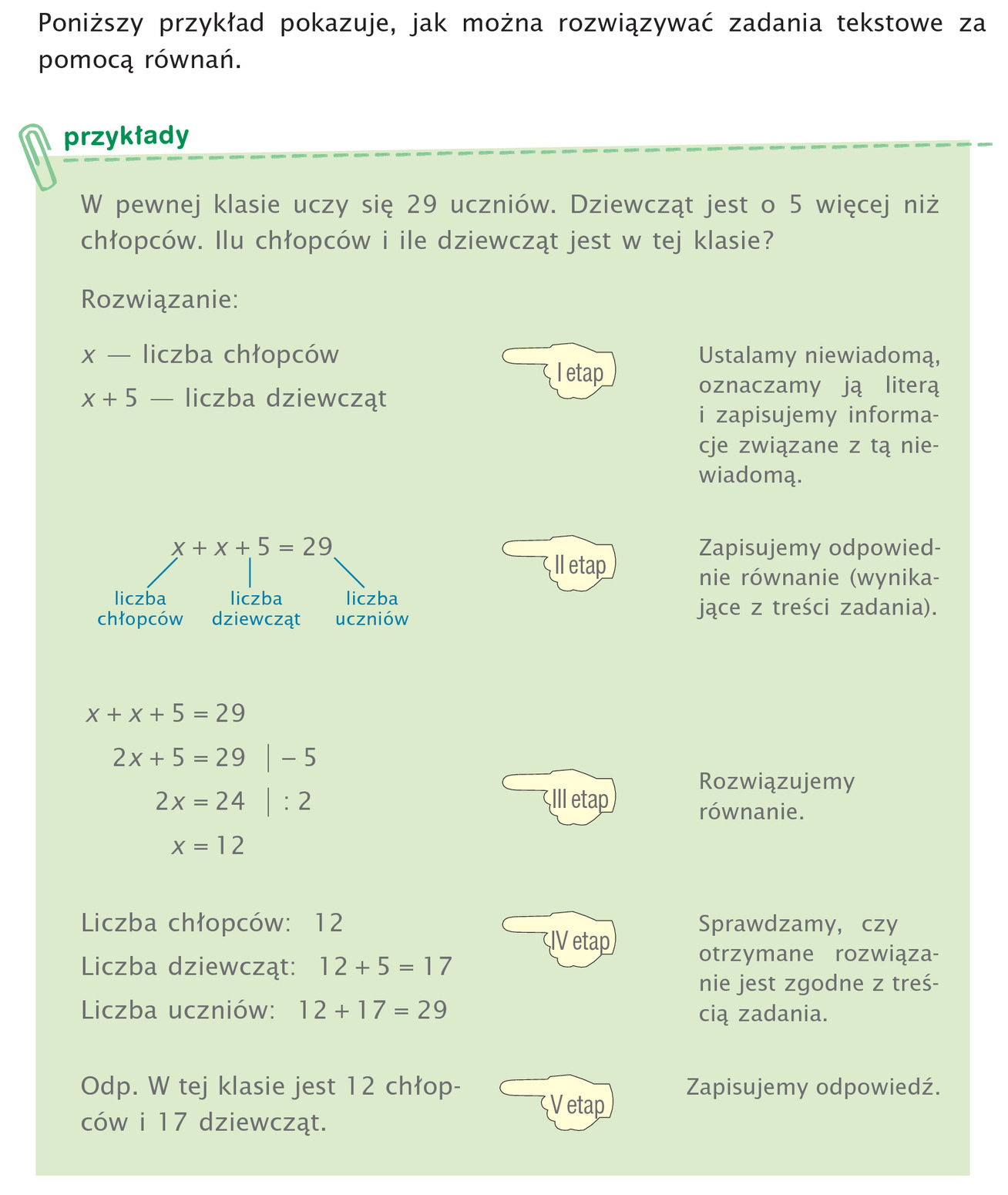 Obejrzyj materiał pod poniższymi linkami:https://www.youtube.com/watch?v=4KB2YLSV9gUhttps://www.youtube.com/watch?v=wcTxjLrX2s4https://www.youtube.com/watch?v=8JdDQ17xi8khttps://www.youtube.com/watch?v=2ZU_FYu-fkUWykonaj zadania z ćwiczeń str. 101-102